Fieldwork Experience Form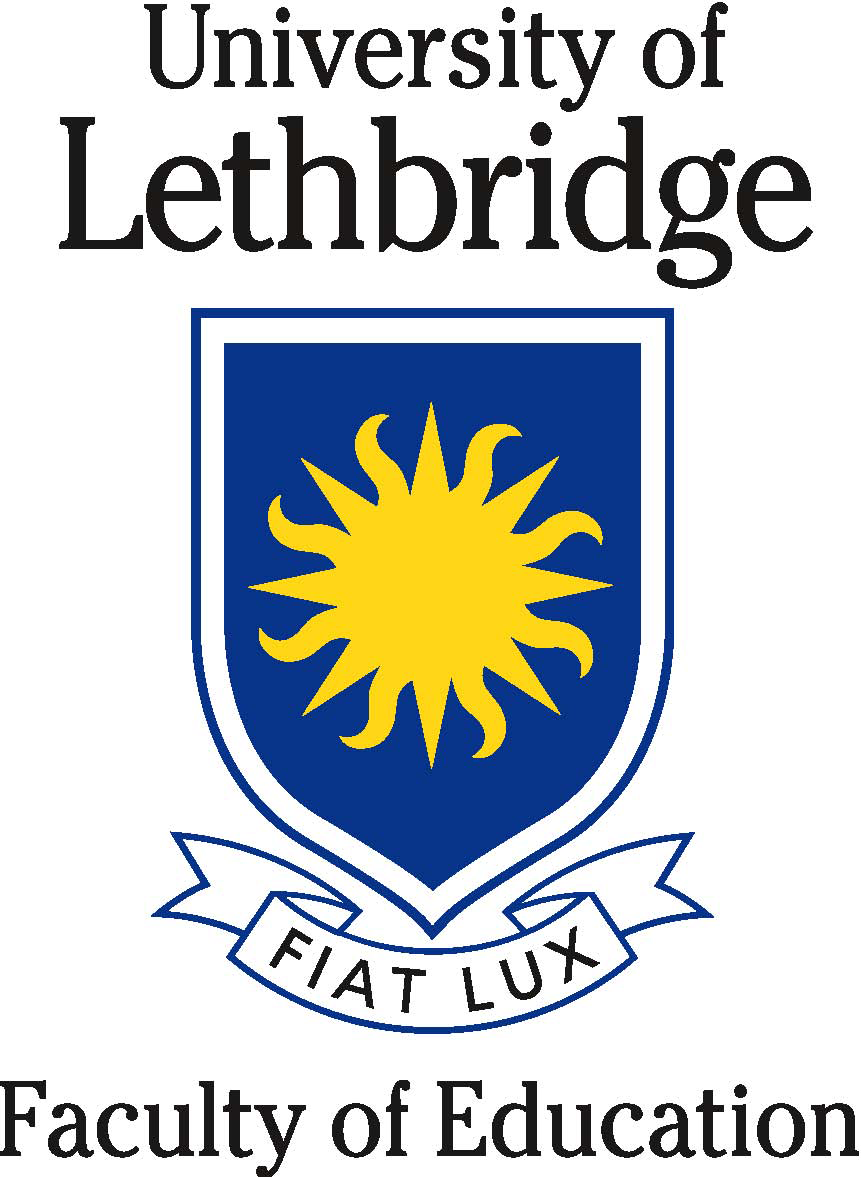 Master of Counselling Program Applicants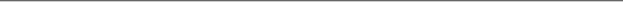 Applicants should use the attached form to describe their paid or volunteer field experiences that are relevant to their application to the Master of Counselling program. Applicants should calculate the sum of hours worked by adding up all hours in the Total Site Hours for all fieldwork sites.Relevant experiences will include activities across the lifespan that are:  counselling-related (i.e., peer counselling, addictions counselling, group counselling),  teaching-related (i.e., teachers, teaching assistants/aides),  leadership/supervisory (i.e., coaching, leading youth groups, summer camps, organized recreational activities, people management), and/or helping/other activities (i.e., advising, assisting at shelters, etc.). When describing your responsibilities, it would be helpful to indicate when you have worked with specific populations (i.e., low income, cultural groups, single mothers, etc.). Relevant experiences should involve person-to-person and/or group helping relationships in which the applicant (1) plays a facilitative role in learning, personal and emotional growth, and/or psychological development, and (2) is required to demonstrate professional and ethical behaviours, effective interpersonal skills and personal awareness.  As a part of these experiences, the applicant must have received supervision that included evaluative feedback from an individual in a higher administrative position (i.e., not peer consultation.) This form should be submitted as part of the online application process. The online application system is available at https://www.uleth.ca/future-student/graduate-studies/applyFieldwork Experience FormMaster of Counselling Program ApplicantsName of Applicant:       			Total Hours for All Fieldwork Sites: Sum of all Total Site Hours (C)*=      Fieldwork Site #1 (include address)Fieldwork Site #1 (include address)Fieldwork Site #1 (include address)Fieldwork Site #1 (include address)Fieldwork Site #1 (include address)Dates WorkedFrom:     To:     Dates WorkedFrom:     To:     Activity Type & Associated Age GroupsRelevant Hours Worked Per Week(A)Number of Weeks Worked(B)Total Site Hours(A) x (B)= (C)*Supervisor NameInclude address if different from site.Description Include responsibilities and specific populations (if appropriate).Experiences Gained or LearnedActivity Type (see pg. 1)Check all that apply. Counselling-Related Teaching-Related Leadership/Supervisory  Helping/Other ActivitiesAge GroupsCheck all that apply. Children Teens Adults SeniorsFieldwork Site #2 (include address)Fieldwork Site #2 (include address)Fieldwork Site #2 (include address)Fieldwork Site #2 (include address)Fieldwork Site #2 (include address)Dates WorkedFrom:       To:       Dates WorkedFrom:       To:       Activity Type & Associated Age GroupsRelevant Hours Worked Per Week(A)Number of Weeks Worked(B)Total Site Hours(A) x (B)= (C)*Supervisor NameInclude address if different from site.Description Include responsibilities and specific populations (if appropriate).Experiences Gained or LearnedActivity Type (see pg. 1)Check all that apply. Counselling-Related Teaching-Related Leadership/Supervisory  Helping/Other ActivitiesAge GroupsCheck all that apply. Children Teens Adults SeniorsFieldwork Site #3 (include address)Fieldwork Site #3 (include address)Fieldwork Site #3 (include address)Fieldwork Site #3 (include address)Fieldwork Site #3 (include address)Dates WorkedFrom:       To:       Dates WorkedFrom:       To:       Activity Type & Associated Age GroupsRelevant Hours Worked Per Week(A)Number of Weeks Worked(B)Total Site Hours(A) x (B)= (C)*Supervisor NameInclude address if different from site.Description Include responsibilities and specific populations (if appropriate).Experiences Gained or LearnedActivity Type (see pg. 1)Check all that apply. Counselling-Related Teaching-Related Leadership/Supervisory  Helping/Other ActivitiesAge GroupsCheck all that apply. Children Teens Adults Seniors